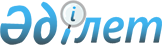 О внесении изменений в решение Хромтауского районного маслихата от 30 декабря 2022 года № 323 "Об утверждении бюджета Копинского сельского округа на 2023-2025 годы"Решение Хромтауского районного маслихата Актюбинской области от 27 июля 2023 года № 55
      РЕШИЛ:
      1. Внести в решение Хромтауского районного маслихата "Об утверждении бюджета Копинского сельского округа на 2023-2025 годы" от 30 декабря 2022 года № 323 следующие изменения:
      пункт 1 изложить в новой редакции:
      "1. Утвердить бюджет Копинского сельского округа на 2023-2025 годы согласно приложениям 1, 2 и 3 соответственно, в том числе на 2023 год в следующих объемах:
      1) доходы – 72 452 тысяч тенге;
      налоговые поступления – 3 060 тысяч тенге;
      неналоговые поступления – 0 тенге;
      поступления от продажи основного капитала – 0 тенге;
      поступления трансфертов – 69 392 тысяч тенге;
      2) затраты - 72 452 тысяч тенге;
      3) чистое бюджетное кредитование – 0 тенге;
      бюджетные кредиты – 0 тенге;
      погашение бюджетных кредитов – 0 тенге;
      4) сальдо по операциям с финансовыми активами – 0 тенге;
      приобретение финансовых активов – 0 тенге;
      поступления от продажи финансовых активов государства – 0 тенге;
      5) дефицит (профицит) бюджета – 0 тенге;
      6) финансирование дефицита (использование профицита) бюджета – 0 тенге;
      поступление займов – 0 тенге;
      погашение займов – 0 тенге;
      используемые остатки бюджетных средств – 0 тенге.".
      2. Приложение 1 к указанному решению изложить в новой редакции согласно приложения к настоящему решению.
      3. Настоящее решение вводится в действие с 1 января 2023 года. Бюджет Копинского сельского округа на 2023 год
					© 2012. РГП на ПХВ «Институт законодательства и правовой информации Республики Казахстан» Министерства юстиции Республики Казахстан
				
      Председатель Хромтауского районного маслихата 

Болатов Э.Б.
Приложение к решению Хромтауского районного маслихата от 27 июля 2023 года № 55Приложение 1 к решению Хромтауского районного маслихата от 30 декабря 2022 года № 323
Категория
Категория
Категория
Категория
сумма (тысяч тенге)
Класс
Класс
Класс
сумма (тысяч тенге)
Подкласс
Подкласс
сумма (тысяч тенге)
Наименование
сумма (тысяч тенге)
1
2
3
4
5
I. Доходы
72 452
1
Налоговые поступления
3 060
01
Подоходный налог
150
2
Индивидуальный подоходный налог
150
04
Налоги на собственность
2 810
1
Налоги на имущество
100
3
Земельный налог
10
4
Налог на транспортные средства
2 700
05
Внутренние налоги на товары, работы и услуги
100
3
Плата за пользование земельными участками
100
3
Поступления от продажи основного капитала
0
03
Продажа земли и нематериальных активов
0
1
Поступления от продажи земельных участков
0
4
Поступления трансфертов
69 392
02
Трансферты из вышестоящих органов государственного управления
69 392
3
Трансферты из районного (города областного значения) бюджета
69 392
Функциональная группа
Функциональная группа
Функциональная группа
Функциональная группа
Функциональная группа
сумма (тысяч тенге)
Функциональная подгруппа
Функциональная подгруппа
Функциональная подгруппа
Функциональная подгруппа
сумма (тысяч тенге)
Администратор бюджетных программ
Администратор бюджетных программ
Администратор бюджетных программ
сумма (тысяч тенге)
Программа
Программа
сумма (тысяч тенге)
Наименование
сумма (тысяч тенге)
1
2
3
4
5
6
II. Затраты
72 452
01
Государственные услуги общего характера
34 950
1
Представительные, исполнительные и другие органы, выполняющие общие функции государственного управления
34 950
124
Аппарат акима города районного значения, села, поселка, сельского округа
34 950
001
Услуги по обеспечению деятельности акима района в городе, города районного значения, села, поселка, сельского округа
34 950
07
Жилищно-коммунальное хозяйство
2 090
3
Благоустройство населенных пунктов
2 090
124
Аппарат акима города районного значения, села, поселка, сельского округа
2 090
008
Освещение улиц населенных пунктов
1 200
009
Обеспечение санитарии населенных пунктов
890
011
Благоустройство и озеленение населенных пунктов
29 212
12
Транспорт и коммуникации
6 200
1
Автомобильный транспорт
6 200
124
Аппарат акима города районного значения, села, поселка, сельского округа
6 200
013
Обеспечение функционирования автомобильных дорог в городах районного значения, селах, поселках, сельских округах
6 200